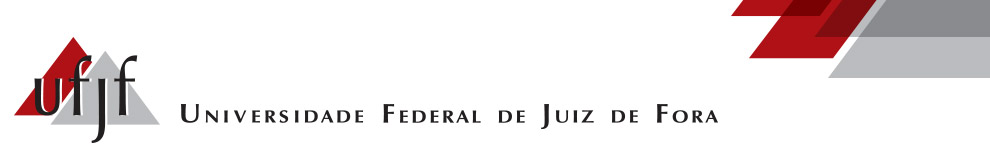 Ilmo. Sr(a). Coordenador(a) do Curso de Geografia Departamento de Geociências/ICH. Eu, ___________________________________________________, matrícula __________________________, aluno(a) do Curso de Geografia, residente à ____________________________________________________________________ _____________________________________________________________________, telefone: ______________________, regularmente matriculado(a) na(s) disciplina(s):1- ______________________________________________________ 2- ______________________________________________________ 3- ______________________________________________________ 4- ______________________________________________________ 5- ______________________________________________________ 6- ______________________________________________________ 7- ______________________________________________________ 8- ______________________________________________________, Solicito de V. Sª. TRATAMENTO EXCEPCIONAL em conformidade com o Regulamento Acadêmico de Graduação da UFJF (Resolução Congrad 13/2014) , no período de ____/_____/_____ a _____/_____/_____ perfazendo _____ dias, fundamentado com atestado médico anexo. Nestes termos, Espero deferimento. Juiz de Fora, _____ de ________________ de _________.__________________________________________________Assinatura do Requerente